Собрание представителей сельского поселения Васильевкамуниципального района Безенчукский Самарской областитретьего созыва                                                           РЕШЕНИЕ                                  от   13 октября 2017 года 						       	№81/30	Об утверждении Положения о порядке подготовки и утверждения местных нормативов градостроительного проектирования сельского поселения Васильевка муниципального района Безенчукский Самарской области	В соответствии со ст. 29.4  Градостроительного  кодекса Российской Федерации, Федеральным законом «Об общих принципах организации местного самоуправления в Российской Федерации», руководствуясь Уставом сельского поселения Васильевка муниципального района Безенчукский,  Собрание представителей сельского поселения Васильевка муниципального района Безенчукский РЕШИЛО:         1. Утвердить Положение о порядке подготовки и утверждения местных нормативов градостроительного проектирования сельского поселения Васильевка  муниципального района Безенчукский Самарской области согласно приложению.	2. Настоящее решение вступает в силу со дня его официального опубликования в газете «Вестник сельского поселения Васильевка». Глава сельского поселения  Васильевкамуниципального района Безенчукский                                                                  Т.А.БанноваПредседатель Собрания представителей сельского поселения  Васильевкамуниципального района Безенчукский                                                                  Н.Е.Быкова                                                                                                                                  Приложение                                                                                     к Решению Собрания                                                                                     представителей сельского поселения Васильевка                                                                                                               муниципального района Безенчукский Самарской области№81/30 от «13» октября 2017 года ПОЛОЖЕНИЕо порядке подготовки и утверждения местных нормативов градостроительного проектирования сельского поселения Васильевка муниципального района Безенчукский Самарской областиОбщие положенияПоложение о порядке подготовки и утверждения местных нормативов градостроительного проектирования сельского поселения Васильевка муниципального района Безенчукский Самарской области (далее - поселение), (далее – Положение) разработано в соответствии с Градостроительным кодексом Российской Федерации и определяет порядок подготовки и утверждения местных нормативов градостроительного проектирования на территории поселения.  Под местными нормативами градостроительного проектирования (далее – местные нормативы) понимаются муниципальные правовые акты, устанавливающие требования к планировочной организации и параметрам застройки поселения.  Нормативы градостроительного проектирования поселения устанавливают совокупность расчетных показателей минимально допустимого уровня обеспеченности объектами местного значения поселения относящимися к областям, указанным в пункте 1 части 5 статьи 23 Градостроительного кодекса Российской Федерации, объектами благоустройства территории, иными объектами местного значения населения поселения и расчетных показателей максимально допустимого уровня территориальной доступности таких объектов для населения поселения. 1.4. Местные нормативы разрабатываются с учетом социально-демографического состава и плотности населения на территории поселения, планов и программ комплексного социально-экономического развития поселения, предложений органов местного самоуправления и заинтересованных лиц.1.5. Местные нормативы включают в себя:1) основную часть (расчетные показатели минимально допустимого уровня обеспеченности объектами местного значения района населения поселения и расчетные показатели максимально допустимого уровня территориальной доступности таких объектов для населения поселения;2) материалы по обоснованию расчетных показателей, содержащихся в основной части нормативов градостроительного проектирования;3) правила и область применения расчетных показателей, содержащихся в основной части местных нормативов. 1.7. Местные нормативы обязательны для использования, применения и соблюдения на всей территории поселения.1.8. Контроль за соблюдением местных нормативов осуществляет уполномоченное должностное лицо  Администрации  поселения. ( далее – должностное лицо) II. Цели и задачи подготовки местных нормативов2.1. Местные нормативы разрабатываются в целях:1) организации управления градостроительной деятельностью в поселении средствами установления требований к объектам территориального планирования, градостроительного зонирования, планировки территории, архитектурно-строительного проектирования;2) обоснованного определения параметров развития территорий поселения  при подготовке Генерального плана с последующим уточнением, осуществляемым на этапах градостроительного зонирования и планировки территории;3) сохранения и улучшения условий жизнедеятельности населения при реализации решений, содержащихся в документах территориального планирования, градостроительного зонирования, планировки территории, архитектурно-строительного проектирования.2.2. Задачами применения местных нормативов является создание условий для:1) преобразования пространственной организации поселения, обеспечивающего современные стандарты организации территорий муниципального образования жилого, производственного, рекреационного назначения;2) планирования территорий поселения под размещение объектов, обеспечивающих благоприятные условия жизнедеятельности человека (в том числе объектов социального и коммунально-бытового назначения, инженерной и транспортной инфраструктур, благоустройства территории);3) обеспечения доступности объектов социального и коммунально-бытового назначения для населения (включая инвалидов);4) сохранения индивидуальных особенностей округа;5) сохранения самобытности жилой среды в округе на основе традиционных ценностных предпочтений местного сообщества.III. Порядок подготовки и утверждения местных нормативов3.1. Подготовка проектов местных нормативов осуществляется применительно к застроенным и незастроенным территориям, расположенным в границах поселения. 3.2. Подготовка проектов местных нормативов осуществляется в соответствии с законодательством Российской Федерации о техническом регулировании, градостроительным, земельным, лесным, водным законодательством, законодательством об особо охраняемых природных территориях, об охране окружающей среды, об охране объектов культурного наследия (памятников истории и культуры) народов Российской Федерации, иным законодательством Российской Федерации, Самарской области и муниципальными правовыми актами поселения. 3.3. Предложения о подготовке местных нормативов градостроительного проектирования вносятся Главе  сельского поселения Васильевка муниципального района Безенчукский Самарской  области ( далее- Глава поселения ) заинтересованными лицами.Должностное лицо при подготовке предложений о подготовке местных нормативов учитывает обращения организаций и граждан.3.4. В предложениях о подготовке местных нормативов указываются:1) сведения о действующих местных в данной сфере обеспечения благоприятных условий жизнедеятельности человека;2) описание задач, требующих комплексного решения и результата, на достижение которого направлено принятие местных нормативов;3) сведения о расчетных показателях, которые предлагается включить в местные нормативы;4) предполагаемая стоимость работ по подготовке местных нормативов.3.5. Решение о подготовке проектов местных нормативов принимаются Главой поселения   путем принятия постановления Администрации поселения.  3.6. В постановлении Администрации  поселения  о подготовке проектов местных нормативов указывается наименование нормативов (норматива), определяется должностное лицо, ответственное за их подготовку, устанавливаются сроки подготовки, определяются иные вопросы организации работ по подготовке местных нормативов.3.7. Финансирование подготовки проектов местных нормативов осуществляется за счет средств бюджета поселения.  3.8. Должностное лицо в  течение 5  календарных дней со дня издания   Постановления  поселения  указанного в п. 3.6.  настоящего Положения   представляет Главе поселения разработанный проект местных нормативов на рассмотрение.  Глава  поселения в течение 3 календарных дней рассматривает представленный проект и принимает решение о размещении на сайте Администрации  поселения  либо направляет проект  должностному лицу  на доработку. Срок доработки проекта составляет 5  календарных дней.  3.9. Проект местных нормативов размещается  специалистом поселения,  на официальном сайте Администрации  поселения  в сети «Интернет»  в течение 2  календарных дней со дня получения от должностного лица  подготовленного  проекта указанного в п. 3.8. настоящего Положения   и публикуется в газете   «Вестник сельского поселения Васильевка» в установленном порядке не менее чем за два месяца до их утверждения.3.10.  По истечении  срока размещения Проекта, указанного в п. 3.9. настоящего Положения, должностное лицо  направляет проект Главе поселения. Глава поселения  в течение 10 календарных дней со дня представления ему проекта местных нормативов принимает решение о направлении указанного проекта на утверждение в Собрание Представителей сельского поселения Васильевка муниципального района Безенчукский Самарской области  (далее – Собрание представителей) или об отклонении проекта местных нормативов и направлении его на доработку. Срок доработки проекта составляет 10 календарных дней. 3.11. Местные нормативы размещаются в установленном порядке в федеральной государственной информационной системе территориального планирования в срок, не превышающий пяти дней со дня утверждения их Собранием представителей. IV. Внесение изменений в местные нормативы4.1. В случае если после утверждения местных нормативов вступят в действие федеральные или региональные нормативы градостроительного проектирования, нормативные правовые акты, изменяющие требования к обеспечению безопасности жизни и здоровья людей, охране окружающей среды, надежности зданий и сооружений, и иные требования, влияющие на установление минимальных расчетных показателей обеспечения благоприятных условий жизнедеятельности человека, в местные нормативы вносятся соответствующие изменения.4.2. Внесение изменений в местные нормативы осуществляется в порядке, предусмотренном настоящим Положением для подготовки и утверждения местных нормативов.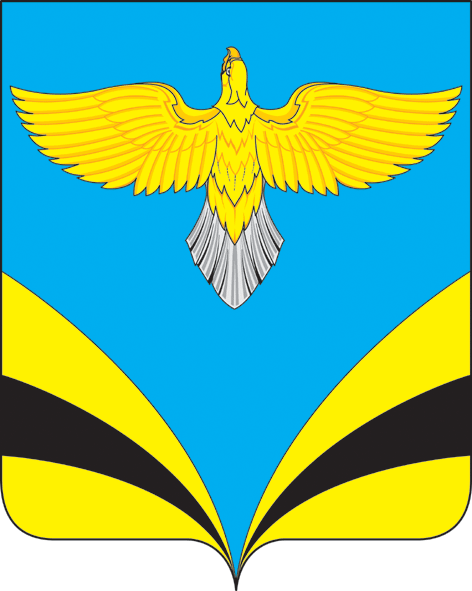 